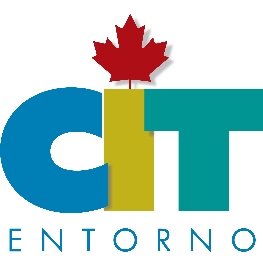 “La Huasteca” en 3 días extraordinarios”Desde la CDMX, Grupos máximos de 10 paxSalidas: Todos los Jueves del año, mientras las lluvias lo permitan.Día 1.- Jueves❖ 20:00 Salida hacia la Huasteca, tendremos 2 paradas de 45 minutos en el camino. Por esoPareciera que son muchas horas de camino, además prevenimos que hay un retén militar ysi nos toca revisión podemos perder demasiado tiempo.Día 2.- Viernes❖ 7:00 Llegada a Puente de Dios en Tamasopo, entre la selva al pasar las vías del trenEncontraremos un sendero y 300 escalones que descender para llegar a uno de los parajesMás disfrutables y de extraordinaria belleza en la Huasteca. Entraremos a nadar yCruzaremos una caverna en donde el color del agua nos va a sorprender esta es una de lasExperiencias que en tu viaje a la Huasteca no te puedes perder.❖ 13:00 Llegada a Río Micos para disfrutar de una de las actividades más emocionantes de la Huasteca “El salto en cascada” es un circuito de 8 saltos de diferentes alturas que van de 3 hasta 10 metros los paisajes son extraordinarios. Tiene un costo extra de $250 por personaa quién no le guste saltar no es forzoso que lo haga, el paraje de todas formas se disfruta porque se ve la última cascada y se puede tomar un paseo en panga por el río. Aquí también tendremos tiempo para programar hacer las actividades de aventura con Adventure Land. https://www.adventureland.mx/ con costos extras, son actividades de aventura extrema.Día 3.- Sábado❖ Cascada Tamul y su cenote Cueva del Agua (es sin duda la cascada más bella de México).No todo el año se puede disfrutar de ver todo el esplendor de esta cascada, Noviembre y Diciembre te permiten admirar sus 300 metros de longitud por 105 metros de caída de agua color azul turquesa.❖ Durante el trayecto podremos disfrutar del cenote cueva del agua.❖ Comida campirana en la casa de un lugareño.❖ Playa de Tanchachín, el paisaje es majestuoso desde la playa de Tanchachín.Día 4.- Domingo❖ Sótano de las Huahuas❖ Desayuno tradicional de plato fuerte y café.❖ Entrada al Jardín escultórico de Edward James, a lo largo de la selva entre pasillos y escaleras recorreremos esta obra de arte arquitectónico, formaremos parte de esta obra, junto con las orquídeas a lo largo del río, es un lugar único en el mundo.❖ Visitaremos la Cascada “Los Comales” (no confundir con la cascada del Jardín de Edward James) En esta cascada se puede hacer un rapel de 30 metros al lado de la cascada, es ideal para quien nunca ha hecho un descenso en roca.❖ Xilitla, Pueblo Mágico con tiempo para visitar el Museo de Leonora Carrington y su exconvento.❖ 19:00 Salida hacia la CDMXDía 5.- Lunes❖ Llegada aproximada a la CDMX 6:00 a.m. al Ángel de la independencia.Fin de nuestros servicios.INCLUYE:❖ Transportación terrestre CDMX – Tour – CDMXEl transporte es en camioneta Urvan para máximo 10 pasajeros. ❖ 2 noches de hospedaje en hotel 4 estrellas ❖ 3 Desayunos de plato fuerte, jugo o café❖ 3 comida de 2 tiempos con una bebida incluida. ❖ Todas las entradas a los lugares marcados en el itinerario❖ Paseo en lancha de remos para ir a conocer la cascada más bella de México Tamul.❖ Chaleco de flotación en préstamo,❖ Cubrebocas KN95 1 por día.❖ Un cubrebocas de neopreno con resorte en la nuca para todo el viaje❖ Gel antibacterial abordo de la unidad.❖ Agua y jabón disponibles durante todo el viaje❖ Agua clorada en spray para desinfectar las cosas que compren durante el viaje. ❖ Coordinador de viaje acreditado en primeros auxilios y salvamento en río en aguas      rápidas❖ Seguro en el transporteTARIFAS POR PERSONA:RESERVACIÓN:❖ Los precios son por persona.❖ Los costos están sujetos a cambios sin previo aviso.❖ Puedes reservar con $1,000.00 para asegurar tu lugar y liquidar tu viaje antes de 7 días.❖ Se tiene que leer y aceptar la carta compromisos con Huasteca y su representante     legal.❖ Precios más IVA en caso de requerir factura.GASTOS NO INCLUIDOS❖ Nada que no esté especificado❖ Entradas a lugares no especificados en el itinerario de viaje❖ propinas en restaurantes, a guías locales, etc.❖ Alimentos no especificados❖ Actividades de aventura como: Rapel en la cascada de los comales en Xilitla $ 350Tirolesa en el jardín de James $ 200Salto en cascada de Rio Micos $ 250Sky Bike $ 250Tirolesa y Puente Colgate en Rio Micos $ 900Rafting $ 1,350Rapel en Cascada Tamul $ 1,350PUNTOS DE REUNION EN LAS SALIDAS:❖ Metro General Anaya 19:00 dirección al centro.❖ Ángel de la Independencia 20:00, Paseo de la reforma y Eje 2 PTE, Juárez, Col. Cuauhtémoc, CDMX (así lo pueden buscar por GPS), sobre la glorieta del Ángel, frente al Hotel City Express Plus Reforma.❖ Querétaro 23:00, Gasolinera Orsan Power Gas, Dirección exacta Av. 5 de febrero 1112, centro Universitario, 76017 Santiago de Querétaro, Qro.CANCELACIONES:❖ Con mínimo 15 días antes de la salida hay cambio de fecha, máximo de 2 meses    posteriores a la cancelación.❖ Con menos de 15 días hay un cargo del total del costo por persona sin derecho a         Cambio de fecha, pero sí con opción a cambio de pasajero.❖ Ante las medidas por COVID-19 se podrá cambiar de fecha hasta el mismo día de la       salida, esta medida está sujeta a que el viajero nos envié su prueba COVID-19 positiva.❖ Ninguna póliza de seguro cubre desastres naturales, en caso de desastre natural el     pasajero deberá correr con el gasto de transporte extra para poder moverse a su lugar       de origen.❖ En caso de presentar durante el viaje síntomas COVID-19 el pasajero deberá correr consus gastos médicos y regresar a su ciudad de origen con sus propios medios económicos.EDAD RECOMENDADA❖ Mayores de 12 años❖ Se recomienda llevar credencial de INSEN, maestro o estudiante a cualquier viaje ya       Que en ocasiones hay mejores precios en entradas a museos.EL DIA DE LA SALIDA:Favor de presentarse con ropa cómoda y abrigadora ya que en el camino baja la temperatura, recomendamos usar pants, tenis y una mochila de hombros (como las escolares), también lleven una bolsa de plástico para poder guardar la ropa cuando se cambien, tengan a la mano el primer día en su mochila de hombros, su dinero, pomada andatol, bloqueador, gorra, su cámara de foros acuática, una botella de agua, lentes de sol y su ropa de rio (lycras largas y una playera de lycra de manga larga)IMPORTANTE:● El pasajero tiene derecho a una maleta de máximo 10 kg y esta debe ser flexible, están    prohibidas las maletas rígidas ya que suelen terminar maltratadas, en caso de que el   pasajero se presente con maleta rígida asume la responsabilidad del deterioro de su      maleta, esto es porque las maletas van amarradas en el portaequipaje de la camioneta     en el toldo de esta.Al reservar por favor solicitar la lista de artículos necesarios para este viajePRECIOS SUJETOS A CAMBIO SIN PREVIO AVISO Y SUJETOS A DISPONIBILIDADHABITACIONPRECIODOBLE1 Cama Matrimonial$ 7,300DOBLE2 Camas Individuales$ 7,760TRIPLE1 Cama Matrimonial y 1 Cama Individual$ 6,990CUADRUPLE2 Camas Matrimoniales$ 6,850SENCILLA1 Cama Matrimonial$ 8,650Menores de 12 años por riesgo sanitario no se permiten